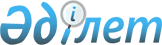 О внесении изменений и дополнений в постановление Правительства Республики Казахстан от 5 сентября 2003 года N 903
					
			Утративший силу
			
			
		
					Постановление Правительства Республики Казахстан от 23 июня 2005 года N 619. Утратило силу постановлением Правительства РК от 31 марта 2006 года N 222 (P060222)

      Правительство Республики Казахстан  ПОСТАНОВЛЯЕТ: 

      1. Внести в  постановление  Правительства Республики Казахстан от 5 сентября 2003 года N 903 "О Плане мероприятий по реализации Программы Правительства Республики Казахстан на 2003-2006 годы" (САПП Республики Казахстан, 2003 г., N 36, ст. 365) следующие 

изменения и дополнения: 

      в Плане мероприятий по реализации Программы Правительства Республики Казахстан на 2003-2006 годы, утвержденном указанным постановлением: 

      в разделе "1. Региональная политика": 

      в подразделе "1.1. Региональное развитие": 

      строку, порядковый номер 1.1.1., изложить в следующей редакции: 

"1.1.1. Разработать          Указ           МЭБП,           III квартал 

       Стратегию             Президента     центральные     2005 года 

       территориального      Республики     и местные 

       развития              Казахстан      исполнительные 

       Республики                           органы 

     » Казахстан 

       до 2015 года                                                    ";       в подразделе "1.2. Жилищно-коммунальная сфера": 

      в строке, порядковый номер 1.2.3.: 

      графу 2 изложить в следующей редакции: 

      "Разработать Программу развития жилищно-коммунальной сферы в Республике Казахстан на 2006-2008 годы"; 

      графу 5 изложить в следующей редакции: 

      "II квартал 2005 года"; 

      в разделе "2. Индустриально-инновационная политика": 

      в подразделе "2.2. Электроэнергетика и угольная промышленность": 

      в строке, порядковый номер 2.2.1.: 

      в графе 2 слова "на 2005-2015 годы (1 этап - 2005-2007 годы)" заменить словами "на 2006-2016 годы (1 этап 2006-2008 годы)"; 

      в графе 5 цифры "2004" заменить цифрами "2005"; 

      в строке, порядковый номер 2.2.2.: 

      в графе 5 цифры "2005" заменить цифрами "2006"; 

      в подразделе "2.3. Обрабатывающая промышленность": 

      строки, порядковые номера 2.3.2., 2.3.3., 2.3.4., 2.3.5., исключить; 

      дополнить строкой, порядковый номер 2.3.6., следующего содержания: 

"2.3.6. Выработать           Информация     МЭМР, аким      IV квартал 

       предложения           Правитель-     Атырауской      2005 года 

       по созданию           ству           области, 

       специальной           Республики     АО "НК 

       экономической зоны    Казахстан      "Казмунайгаз" 

       "Национальный                        (по согласо- 

       индустриальный                       ванию), АО  

       нефтехимический                      "Разведка 

       технопарк в                          Добыча  

       Атырауской области"                  "КазМунайГаз" 

                                            (по согласо- 

                                            ванию)                   "; 

       

      подраздел "2.4. Строительство": 

      дополнить строками, порядковые номера 2.4.4., 2.4.5., 2.4.6., следующего содержания: 

       

"2.4.4. Обеспечить в         Отчет          МИТ, АС,        Январь 

       2005 году ввод        Правительству  акимы           2006 года 

       за счет средств       Республики     областей, 

       республиканского      Казахстан      гг. Астаны 

       бюджета 1600                         и Алматы 

       квартир для 

       социально защищаемых 

       групп населения и 

       11700 квартир через 

       систему ипотечного 

       кредитования 

       

2.4.5. Обеспечить            Отчет          МИТ,            Ежемесячно 

       в 2005-2007 годах     Правительству  акимы           20 числа 

       ввод по всем          Республики     областей, 

       источникам            Казахстан      гг. Астаны 

       финансирования                       и Алматы 

       12 млн. кв. метров 

       жилья (195 тыс. 

       квартир) 

       

2.4.6. Разработать проект    Проект         МФ, МИТ,        Июнь 

       постановления         постановления  акимы           2005 года 

       Правительства         Правительства  областей и 

       Республики Казахстан  Республики     гг. Астаны 

       "О внесении           Казахстан      и Алматы 

       изменений и 

       дополнений в 

       постановление 

       Правительства 

       Республики Казахстан 

       от 1 сентября 2004 

       года№N 923 "Об 

       утверждении Правил 

       реализации местными 

       исполнительными 

       органами областей, 

       городов Астаны 

       и Алматы гражданам 

       Республики Казахстан 

       жилья, построенного 

       в рамках реализации 

       Государственной 

       программы развития 

       жилищного строитель- 

       ства в Республике 

       Казахстан на 2005- 

       2007 годы", 

       обеспечивающих 

       справедливое 

       распределение 

       доступного жилья 

       в части детализации 

       категорий граждан, 

       имеющих на это право      »                                     "; 

       

      в подразделе "2.5. Малый и средний бизнес": 

      строку, порядковый номер 2.5.4., исключить; 

      строку, порядковый номер 2.5.5., изложить в следующей редакции: 

       

"2.5.5.Разработать проект    Проект Закона  МИТ, МЭБП       Май 

       Закона Республики     Республики                     2005 года 

       Казахстан "О частном  Казахстан 

       предпринимательстве"                                           "; 

       

      дополнить строками, порядковые номера 2.5.6., 2.5.7., 2.5.8., 2.5.9., 2.5.10., 2.5.11., 2.5.12, следующего содержания: 

       

"2.5.6.Разработать проект    Проект         МИТ, МЮ,        Май 

       Закона Республики     Закона         МЭБП            2005 года 

       Казахстан             Республики 

       "О внесении           Казахстан 

       изменений и 

       дополнений в 

       некоторые законо- 

       дательные акты 

       Республики 

       Казахстан по 

       вопросам пред- 

       принимательства 

       

2.5.7. Разработать проект    Проект         МЭБП, МФ,       Июль 

       Закона Республики     Закона         МИТ             2005 года 

       Казахстан,            Республики 

       направленный на       Казахстан 

       расширение сферы 

       применения 

       специального 

       налогового режима 

       для субъектов 

       малого пред- 

       принимательства 

       

2.5.8. Разработать проект    Проект         МЮ              Май 

       Закона Республики     Закона                         2005 года 

       Казахстан,            Республики 

       направленный на       Казахстан 

       исключение репрес- 

       сивного характера 

       административных 

       взысканий для 

       субъектов пред- 

       принимательства 

       

2.5.9. Провести              Проекты        МЭБП, МФ,       Июль 

       инвентаризацию видов  нормативных    АРЕМ, МИТ,      2005 года 

       деятельности          правовых       центральные 

       государственных       актов          исполни- 

       предприятий и                        тельные 

       естественных                         органы, 

       монополистов,                        акимы 

       учредительных                        областей, 

       документов                           гг. Астаны 

       национальных                         и Алматы 

       компаний, субъектов 

       естественных 

       монополий и их 

       дочерних, зависимых 

       и совместно 

       контролируемых 

       организаций на 

       предмет выявления 

       непрофильных 

       функций для 

       передачи их 

       в конкурентную 

       среду малого и 

       среднего бизнеса 

       

2.5.10.Разработать           Проект         МЭБП, МФ,       Июль 

       Концепцию по          постановления  МЭМР, МТК,      2005 года 

       созданию              Правительства  МСХ, МИТ, 

       государственной       Республики     националь- 

       холдинговой           Казахстан      ные компании 

       компании 

       

2.5.11.Осуществить           Проект         МИТ,            Июль 

       капитализацию         постановления  МЭБП, МФ        2005 года 

       АО "ФРМП" за счет     Правительства 

       средств               Республики 

       республиканского      Казахстан 

       бюджета в объеме 

       10 млрд. тенге 

       

2.5.12.Внедрить систему      Отчет          МИТ, МЭБП,      Ноябрь 

       страхования рисков,   Правительству  МФ, АРНФРФО     2005 года 

       связанных с           Республики     (по согла- 

       кредитованием         Казахстан      сованию), 

       субъектов малого                     Нацбанк  

       предпринимательства                  (по согла- 

       банками второго                      сованию) 

       уровня                                                          "; 

       

      в подразделе "2.6. Научно-технологическая и инновационная политика": 

      в строке, порядковый номер 2.6.5.: 

      в графе 2 слово "Центр" заменить словом "Парк"; 

      в графе 5 слова "IV квартал 2004 года" заменить словами "IV квартал 2005 года"; 

      в строке, порядковый номер 2.6.12., графу 2 изложить в следующей редакции: 

      "Разработать проект Закона Республики Казахстан "О государственной поддержке инновационной деятельности"; 

      дополнить строкой, порядковый номер 2.6.14., следующего содержания: 

       

"2.6.14.С участием           Проект         МИТ, МЭБП,      Июнь 

       представителей        постановления  МФ, МТК,        2005 года 

       частного сектора      Правительства  МСХ, АО 

       разработать планы     Республики     "ЦМАИ" (по 

       по созданию и         Казахстан      согласова- 

       развитию семи                        нию) 

       пилотных кластеров 

       в следующих 

       сегментах рынка: 

       туризм; 

       стройматериалы; 

       текстильная 

       промышленность; 

       пищевая 

       промышленность; 

       металлургия; 

       нефтегазовое 

       машиностроение; 

       транспортно- 

       логистические 

       услуги                                                         "; 

       

      в разделе "3. Аграрная политика": 

      в строке, порядковый номер 3.4., графу 3 изложить в следующей редакции: 

      "Проект нормативного правового акта"; 

      в строке, порядковый номер 3.7., графу 3 изложить в следующей редакции: 

      "Проект нормативного правового акта"; 

      дополнить строкой, порядковый номер 3.12., следующего содержания: 

"3.12. Разработать           Проект         МСХ,            Июнь 

       комплекс мер по       постановления  МЭБП, МИТ,      2005 года 

       устойчивому развитию  Правительства  акимы 

       агропромышленного     Республики     областей, 

       комплекса,            Казахстан      гг. Астаны 

       предусмотрев                         и Алматы  

       индустриализацию       

       аграрного произ- 

       водства через 

       реализацию 

       кластерных инициатив 

       в сфере производства 

       и переработки 

       сельскохозяйственного 

       сырья                                                           "; 

       

      в разделе "4. Инфраструктурная политика": 

      в строке, порядковый номер 4.5., в графе 4 аббревиатуру "МТК" заменить аббревиатурой "МОН"; 

      в разделе "5. Торговая политика": 

      в подразделе "5.1. Внешняя торговля": 

      в строках,  порядковые номера 5.1.1.,  5.1.2.,  5.1.3., 5.1.4, в графе 4 аббревиатуру "АТК" заменить аббревиатурой "МФ"; 

      в подразделе "5.2. Внутренняя торговля": 

      строки, порядковые номера 5.2.1., 5.2.3., исключить; 

      в строке, порядковый номер 5.2.2., в графе 4 аббревиатуру "АТК" заменить аббревиатурой "МФ"; 

      в   разделе "6. Социальная политика": 

      в подразделе "6.1. Образование": 

      строки, порядковые номера 6.1.7., 6.1.9., 6.1.10., исключить; 

      в строке, порядковый номер 6.1.8., графу 3 изложить в следующей редакции: 

      "Информация Правительству Республики Казахстан"; 

      дополнить строками, порядковые номера 6.1.14., 6.1.15., 6.1.16., 6.1.17., 6.1.18., 

6.1.19., 6.1.20., 6.1.21., 6.1.22., 6.1.23., 6.1.24., следующего содержания: 

       

"6.1.14.Разработать          Проект         МОН             IV квартал 

       Государственную       Указа                          2005 года 

       программу "Дети       Президента 

       Казахстана" на        Республики 

       2006-2011 годы        Казахстан 

       

6.1.15.Внедрить в пяти       Информация     МОН             Сентябрь 

       вузах новые           Правительству                  2005 года 

       магистерские          Республики 

       (мастерские) и        Казахстан 

       в двух - докторские 

       программы (Ph.D) 

       по техническим 

       специальностям 

       

6.1.16. Внести предложения   Проекты        МОН, МЭБП,      Ноябрь, 

       по поэтапному         постановлений  МИТ, МТСЗН,     ежегодно, 

       созданию меж-         Правительства  акимы           2005- 

       региональных          Республики     Атырауской,     2008 годы 

       профессиональных      Казахстан      Восточно-     

       центров, финанси-                    Казахстан- 

       руемых из                            ской, 

       республиканского                     Павлодар- 

       бюджета, по                          ской, Южно- 

       подготовке и пере-                   Казахстан-  

       подготовке кадров                    ской областей 

       технического и 

       обслуживающего 

       труда по отдельным 

       отраслям экономики 

       (по нефтегазовой 

       отрасли в Атырауской 

       области (2006 г.), 

       по топливно- 

       энергетической 

       отрасли - 

       в Павлодарской 

       области (2007 г.), 

       по обрабатывающей 

       отрасли - в Южно- 

       Казахстанской 

       области (2008 г.) 

       и по машиностроению - 

       в Восточно- 

       Казахстанской 

       области (2009 г.) 

       

6.1.17.Провести работу       Информация     МОН, МЗ         Октябрь, 

       по поэтапному         Правительству                  ноябрь, 

       внедрению в вузах     Республики                     декабрь 

       системы менеджмента   Казахстан                      2005 года 

       качества в соответ- 

       ствии с между- 

       народными 

       стандартами 

       

6.1.18. Увеличить            Проект         МОН, МЗ,        Июнь 

       в 2005-2006           постановления  МЭБП, МЮ        2005 года 

       учебном году          Правительства 

       количество            Республики 

       государственных       Казахстан 

       образовательных 

       грантов на 50 % 

       за счет числа 

       образовательных 

       кредитов 

       

6.1.19. Разработать          Проект         МСХ, МОН,       Июнь 

       Программу реализации  постановления  МТК, МООС,      2005 года 

       инициативы            Правительства  акимы 

       озеленения страны     Республики     областей, 

       "Жасыл Ел"            Казахстан      гг. Астаны и 

       на 2005-2007 годы                    Алматы 

       

6.1.20. Учредить             Проект         МОН, МЗ,        Август 

       государственный       постановления  МЭБП,           2005 года 

       грант "Лучший         Правительства  ассоциация 

       преподаватель вуза"   Республики     вузов (по 

                             Казахстан      согласованию) 

       

6.1.21. Разработать систему  Информация     МОН, МЗ         Июнь 

       дифференцированной    Правительству                  2005 года 

       оплаты труда          Республики 

       вузовских работников  Казахстан 

       

6.1.22. Обеспечить           Проект         МОН, МИД,       Май 

       нормативную и         постановления  МЗ, МЮ          2005 года 

       институциональную     Правительства 

       поддержку программы   Республики 

       обучения кадров за    Казахстан 

       рубежом, предусмотрев 

       установление квот по 

       направлениям, странам 

       и уровням подготовки 

       (бакалавр, магистр, 

       доктор Ph.D). 

        Установить в качестве 

       обязательного условия 

       обучения на уровне 

       бакалавриата наличие 

       сертификата о сдаче 

       ЕНТ (не ниже 90 

       баллов) и решение 

       конкурсной комиссии 

       

6.1.23.Создать на базе       Проект         МОН, МФ,        Июль 

       государственного      постановления  АРНФРФО         2005 года 

       учреждения "Финан-    Правительства  (по согла- 

       совый центр" при      Республики     сованию), 

       Министерстве образо-  Казахстан      МЗ 

       вания и науки 

       организацию по        Проект                         Июль  

       гарантированию        постановления                  2005 года 

       студенческих          Правительства  

       кредитов, выдаваемых  Республики  

       банками второго       Казахстан 

       уровня, выделив из  

       республиканского  

       бюджета на 

       2005-2009 гг. на 

       ее капитализацию 

       2 млрд. тенге, 

       в том числе в 2005г. - 

       600 млн. тенге 

       

6.1.24. Увеличить размеры    Проект         МОН, МЗ         Май 

       стипендий студентам,  постановления                  2005 года 

       магистрантам вузов    Правительства 

       и учащимся колледжей  Республики 

                             Казахстан                                 "; 

       

      в подразделе "6.2. Здравоохранение":       

      строку, порядковый номер 6.2.3., изложить в следующей редакции: 

       

"6.2.3.Об охране здоровья    Проект         МЗ              II квартал 

       граждан в Республике  Закона                         2005 года 

       Казахстан (новая      Республики 

       редакция)             Казахстан                                 "; 

       

      строки, порядковые номера 6.2.5., 6.2.8., 6.2.11., 6.2.12., 6.2.14., 6.2.15., 

исключить; 

      в строке, порядковый номер 6.2.13.: 

      графу 4 дополнить аббревиатурой ", МИТ"; 

      графу 5 изложить в следующей редакции:  

      "IV квартал 2006 года"; 

      дополнить строками,  порядковые  номера 6.2.16., 6.2.17., следующего содержания: 

       

"6.2.16. Для обеспечения     Отчет          МЗ, акимы       Ежеквар- 

       детей и подростков,   Правительству  областей,       тально, 

       находящихся на        Республики     гг. Астаны      начиная с 

       диспансерном учете    Казахстан      и Алматы        декабря 

       по заболеваниям:                                     2005 года 

       железодефицитная 

       анемия, болезни 

       желудочно-кишечного 

       тракта, пневмония, 

       хронический бронхит 

       и бронхиальная 

       астма, бесплатными 

       лекарственными 

       средствами при 

       амбулаторном 

       лечении, в соответ- 

       ствии с утвержден- 

       ным Минздравом 

       перечнем выделять 

       ежегодно из рес- 

       публиканского 

       бюджета местным 

       бюджетам не менее 

       1,0 млрд. тенге 

       

6.2.17. Для обеспечения      Отчет          Акимы           Ежеквар- 

       граждан, находящихся  Правительству  областей,       тально, 

       на диспансерном       Республики     гг. Астаны      начиная с 

       учете по заболе-      Казахстан      и Алматы,       декабря 

       ваниям:                              МЗ              2005 года 

       артериальная 

       гипертензия, 

       ишемическая болезнь 

       сердца, хроническая 

       обструктивная болезнь 

       легких, пневмония, 

       язвенные болезни, 

       лекарственными 

       средствами на льгот- 

       ных условиях при 

       амбулаторном лечении, 

       в соответствии с 

       утвержденным 

       Минздравом перечнем 

       выделять ежегодно 

       из республиканского 

       бюджета местным 

       бюджетам не менее 

       1,8 млрд. тенге                                                 "; 

       

      в подразделе "6.3. Занятость и труд": 

      в строке, порядковый номер 6.3.5., в графе 4 слова "Мининформ, Минкультуры" заменить аббревиатурой "МКИС"; 

      в подразделе "6.4. Социальная защита населения": 

      в строке, порядковый номер 6.4.7.: 

      в графе 2 слова "матери и ребенку" заменить словами "семьям, имеющим детей"; 

      в графе 5 слова "IV квартал 2004 года" заменить словами "В месячный срок после принятия Закона Республики Казахстан "О государственных пособиях семьям, имеющим детей"; 

      дополнить строками, порядковые номера 6.4.9., 6.4.10., 6.4.11., 6.4.12., следующего содержания: 

       

"6.4.9.Предусмотреть         Проект         МТСЗН,          Август 

       дополнения в законах  Закона         акимы           2005 года 

       Республики Казахстан  Республики     областей, 

       "О государственных    Казахстан      гг. Астаны 

       пособиях семьям,                     и Алматы 

       имеющим детей", 

       "О внесении изменений Информация                     Ноябрь 

       и дополнений в неко-  Правительству                  2005 года 

       торые законодательные Республики 

       акты Республики       Казахстан 

       Казахстан по вопросам 

       социального обес- 

       печения" в части 

       выплаты с 2006 года 

       малообеспеченным 

       семьям ежемесячных 

       пособий на детей 

       до 18 лет, повышения 

       размеров спецгос- 

       пособий многодетным 

       матерям, имеющим 4 

       и более совместно 

       проживающих 

       несовершеннолетних 

       детей, матерям, 

       награжденным 

       подвесками "Алтын 

       алка", "Kyмic алка" 

       или орденом 

       "Материнская слава" 

       I и II степени, 

       до 4000 тенге 

       

6.4.10. Предусмотреть        Проект Закона  МТСЗН           Ноябрь 

       внесение поправок     Республики                     2005 года 

       в Закон Республики    Казахстан 

       Казахстан 

       "О государственных 

       пособиях семьям, 

       имеющим детей"        Проект                         Декабрь 

       введение              постановления                  2005 года 

       с 1 июля 2006 года    Правительства 

       государственных       Республики 

       пособий по уходу      Казахстан 

       за ребенком до 

       одного года 

       

6.4.11. Предусмотреть        Проект         МТСЗН           Август 

       в Законе Республики   Закона                         2005 года 

       Казахстан "О внесении Республики 

       изменений и допол-    Казахстан 

       нений в некоторые 

       законодательные акты 

       Республики Казахстан 

       по вопросам социаль- 

       ного обеспечения" 

       дополнительное 

       повышение государст- 

       венных социальных 

       пособий всем кате- 

       гориям инвалидов и 

       получателям пособий 

       по возрасту, а также 

       получателям государ- 

       ственных специальных 

       пособий на 1000 тенге 

       

6.4.12.Предусмотреть         Проект         МТСЗН           Август 

       в Законе Республики   Закона                         2005 года 

       Казахстан "О внесении Республики 

       изменений и допол-    Казахстан 

       нений в некоторые 

       законодательные акты 

       Республики Казахстан 

       по вопросам социаль- 

       ного обеспечения" 

       с 2006 года дополни- 

       тельную поддержку 

       в сумме от 300 до 

       1000 тенге 247 

       тысячам семей, 

       потерявших кормильца                                            "; 

       

      в подразделе "6.5. Культура": 

      строки, порядковые номера 6.5.5., 6.5.12., исключить; 

      в строке, порядковый номер 6.5.13.: 

      в графе 4 слово "Минкультуры" заменить аббревиатурой "МОН"; 

      графу 5 изложить в следующей редакции: 

      "I квартал 2005 года"; 

      дополнить строками, порядковые номера 6.5.14., 6.5.15., следующего содержания: "6.5.14.Разработать          Проект         МКИС            Ноябрь 

       Программу развития    постановле-                    2005 года 

       сферы культуры        ния Прави- 

       на 2006-2008 годы     тельства 

                             Республики 

                             Казахстан 6.5.15 Внести изменения в    Проект         МКИС            Ноябрь 

       Государственную       Указа                          2005 года 

       программу функцио-    Президента 

       нирования и развития  Республики 

       языков на 2001-2010   Казахстан 

       годы, утвержденную 

       Указом Президента 

       Республики Казахстан 

       от 7 февраля 2001 

       года N 550, в части, 

       касающейся развития 

       государственного 

       языка                                                             "; 

       

      в подразделе "6.6. Спорт и туризм": 

      строку, порядковый номер 6.6.4., исключить; 

      в строке, порядковый номер 6.6.5.: 

      в графе 4 аббревиатуру "АТурС" заменить аббревиатурой "МКИС"; 

      графу 5 изложить в следующей редакции: 

      "IV квартал, ежегодно"; 

      в строках, порядковые номера 6.6.6., 6.6.8, 6.6.9., 6.6.10., 6.6.11., в графе 4 аббревиатуру "АТурС" заменить аббревиатурой "МКИС";  

      в строке, порядковый номер 6.6.7.: 

      в графе 3 слова "Проект постановления Правительства Республики Казахстан" заменить словами "Отчет Правительству Республики Казахстан"; 

      в графе 4 аббревиатуру "АТурС" заменить аббревиатурой "МКИС"; 

      в графе 5 слова "III квартал 2005 года" заменить словами "IV квартал 2006 года"; 

      в строке, порядковый номер 6.6.12., в графе 4 аббревиатуру "АТурС" заменить аббревиатурой "МИТ"; 

      в подразделе "6.7. Демография и миграция": 

      строку, порядковый номер 6.7.1., исключить; 

      в строке, порядковый номер 6.7.2., графу 4 изложить  в следующей редакции: 

      "МТСЗН, МИД, МЮ, МВД, КНБ (по согласованию)"; 

      в разделе "7. Государственное регулирование": 

      в подразделе "7.1. Профессиональное Правительство": 

      в строке, порядковый номер 7.1.1., графу 5 изложить в следующей редакции: 

      "I квартал 2005 года"; 

      строку, порядковый номер 7.1.9., исключить; 

      в строке, порядковый номер 7.1.14., в графе 2 цифры "2010" заменить цифрами "2008"; 

      подраздел "7.2. Определение и разграничение функций и полномочий государственных органов управления": 

      дополнить строками, порядковые номера 7.2.4., 7.2.5., 7.2.6., 7.2.7., 7.2.8., 7.2.9., 7.2.10., 7.2.11., 7.2.12., 7.2.13., следующего содержания: 

       

"7.2.4. Разработать проект   Проект Закона  МЮ,МЭБП,        Ноябрь 

       Закона Республики     Республики     центральные     2005 года 

       Казахстан "О местном  Казахстан      и местные 

       самоуправлении                       исполни- 

       в Республике                         тельные 

       Казахстан"                           органы 

       

7.2.5. Разработать           Проект         МЭБП, МЮ,       Апрель 

       Государственную       Указа          центральные     2006 года 

       программу поддержки   Президента     и местные 

       развития местного     Республики     исполнительные 

       самоуправления        Казахстан      органы 

       на 2006-2008 годы 

             

7.2.6. Разработать предло-   Предложения    МЭБП,           Февраль 

       жения Президенту      Президенту     центральные     2006 года 

       Республики Казахстан  Республики     исполнительные 

       по совершенствованию  Казахстан      органы 

       системы государствен- 

       ного управления и 

       структуры Правитель- 

       ства 

       

7.2.7. Обеспечить            Информация     АИС, КНБ,       Декабрь 

       выполнение работ      Правительству  (по согла-      2005 года, 

       по созданию инфра-    Республики     сованию),       декабрь 

       структуры "Электрон-  Казахстан      центральные     2006 года 

       ного Правительства",                 и местные 

       включая государствен-                исполнительные, 

       ные базы данных,                     а также иные 

       единую транспортную                  государственные 

       среду, правитель-                    органы 

       ственный портал, 

       национальную иденти- 

       фикационную систему, 

       электронные государ- 

       ственные закупки, 

       электронный документо- 

       оборот и архивы, 

       создать и развивать 

       электронные услуги 

       государственных 

       органов с учетом 

       обеспечения должного 

       уровня информационной 

       безопасности 

       

7.2.8. Провести анализ       Предложения    МЭБП, МИТ,      Декабрь 

       административных      Правительству  АГС (по         2005 года 

       государственных       Республики     согласованию), 

       услуг, оказываемых    Казахстан      центральные 

       центральными и                       и местные 

       местными                             исполнительные, 

       исполнительными,                     а также иные 

       а также иными                        государственные 

       государственными                     органы 

       органами, с целью их 

       классификации и 

       передачи части из 

       них в негосударствен- 

       ный сектор 

       

7.2.9. Внести изменения      Информация     АИС,            Август 

       в нормативную         Правительству  центральные     2006 года 

       правовую базу по      Республики     и местные 

       результатам проведен- Казахстан      исполнительные, 

       ного анализа админи-                 а также иные 

       стративных государ-                  государствен- 

       ственных услуг                       ные органы 

       и регламентов 

       их оказания 

       

7.2.10. Оптимизировать       Проект         МЭБП, МИТ,      Декабрь 

       структуру и           постановления  АГС (по сог-    2006 года 

       численность           Правительства  ласованию), 

       центральных и         Республики     центральные 

       местных               Казахстан      и местные 

       исполнительных                       исполнитель- 

       органов                              ные, а также 

       с учетом упрощения                   иные 

       административных                     государствен- 

       процедур, внедрения                  ные органы 

       информационных 

       технологий и 

       повышения 

       квалификации 

       государственных 

       служащих 

       

7.2.11. Разработать систему  Проект         МЭБП, АГС       Сентябрь 

       оценки эффективности  Указа          (по             2005 года 

       и качества            Президента     согласова- 

       деятельности          Республики     нию) 

       государственных       Казахстан 

       органов 

       

7.2.12. Разработать проект   Проект         МЭБП, МЮ        Декабрь 

       Указа Президента      Указа                          2005 года 

       Республики Казахстан, Президента 

       направленный на       Республики 

       расширение            Казахстан 

       отчетности акимов 

       перед маслихатами 

       

7.2.13. Разработать Типовое  Проект         МЮ               II квартал 

       положение о "Центрах  постановления                   2005 года 

       обслуживания          Правительства 

       населения по принципу Республики 

       "одного окна" в       Казахстан 

       городах Астане, 

       Алматы"                                                         ";      

       

      в подразделе "7.3. Управление государственными активами": 

      в строке, порядковый номер 7.3.1.: 

      графу 4 изложить в следующей редакции: 

      "МЭБП, МФ, МЭМР, МИТ, Нацбанк (по согласованию)"; 

      графу 5 изложить в следующей редакции: 

      "III квартал 2006 года"; 

      строку, порядковый номер 7.3.2., изложить в следующей редакции: 

       

"7.3.2.Принять меры по       Решения        Акимы           III квартал 

       совершенствованию     акимов, отчет  областей,       2005 года 

       системы контроля      Правительству  гг. Астаны и 

       за целевым и          Республики     Алматы 

       эффективным           Казахстан 

       использованием 

       объектов 

       коммунальной 

       собственности      »                                            "; 

       

      в строке, порядковый номер 7.3.4., в графе 4 слово "Мининформ" заменить аббревиатурой "МКИС", после аббревиатуры "АРЕМ" слова "(по согласованию)" исключить; 

      в подразделе "7.4. Ценовая и тарифная политика": 

      в строке, порядковый номер 7.4.2., в графе 4 слова "АРЕМ (по согласованию)" заменить аббревиатурой "МИТ"; 

      строку, порядковый номер 7.4.3., исключить; 

      дополнить строками, порядковые номера 7.4.4., 7.4.5., 7.4.6. следующего содержания: 

       

"7.4.4.Провести техническую  Отчет          АРЕМ            IV квартал 

       и финансовую          Правительству                  2005- 

       экспертизу субъектов  Республики                     2006 годы 

       естественной          Казахстан 

       монополии 

       

7.4.5. Создать электронную   Отчет          АРЕМ            IV квартал 

       базу данных по        Правительству                  2005- 

       мониторингу           Республики                     2006 годы 

       деятельности          Казахстан 

       монополистов 

       

7.4.6. Разработать           Проекты        АРЕМ            2005- 

       методики тарифо-      нормативных                    2007 годы 

       образования на        правовых 

       услуги (работы,       актов 

       товары) 

       субъектов 

       естественной 

       монополии                                                      "; 

       

      в подразделе "7.5. Охрана окружающей среды и природопользование": 

      строку, порядковый номер 7.5.2., изложить в следующей редакции: 

       

"7.5.2.Разработать меры      Проект         МООС            IV квартал 

       по сокращению         постановления                  2006 года 

       выбросов озоно-       Правительства 

       разрушающих           Республики 

       веществ               Казахстан                                "; 

       

      в строке, порядковый номер 7.5.3., графу 5 изложить в следующей редакции: 

      "IV квартал 2005 года"; 

      в строке, порядковый номер 7.5.15.: 

      графу 3 изложить в следующей редакции: 

      "Проект нормативного правового акта"; 

      графу 5 изложить в следующей редакции: 

      "II квартал 2005 года"; 

      строку, порядковый номер 7.5.16., исключить; 

      в разделе "8. Законотворческая деятельность": 

      в строке, порядковый номер 8.2., в графе 5 цифры "2004" заменить цифрами "2005"; 

      дополнить строками, порядковые номера 8.5., 8.6., 8.7., 8.8., 8.9., следующего содержания: 

       

"8.5.  Разработать проект    Проект         ВС (по          Август 

       Закона Республики     Закона         согласованию),  2005 года 

       Казахстан             Республики     МЮ 

       "О внесении измене-   Казахстан 

       ний и дополнений 

       в некоторые законо- 

       дательные акты 

       Республики Казахстан 

       по вопросам исполни- 

       тельного производства" 

       

8.6.   Разработать проект    Проект         ВС (по          1 квартал 

       Конституционного      Конституцион-  согласованию),  2006 года 

       Закона Республики     ного Закона    МЮ, МЭБП,  

       Казахстан             Республики     МФ 

       "О внесении изме-     Казахстан 

       нений и дополнений 

       в Конституционный 

       Закон Республики 

       Казахстан "О судебной 

       системе и статусе 

       судей Республики 

       Казахстан" 8.7.   В составе Академии    Проект         АГС (по         Май 

       государственной       нормативного   согласованию),  2005 года 

       службы образовать     правового      ВС (по согла- 

       Институт правосудия   акта           сованию), МФ, 

       и организовать на                    МЮ, Генпроку- 

       его базе повышение                   ратура (по 

       квалификации судей,                  согласованию) 

       прокуроров и 

       адвокатов 

       

8.8.   Разработать проект    Проект         МЮ, МВД,        Декабрь 

       Закона Республики     Закона         АБЭКП (по       2005 года 

       Казахстан "О внесе-   Республики     согласованию), 

       нии изменений и       Казахстан      Генпрокуратура 

       дополнений в неко-                   (по согласо- 

       торые законодатель-                  ванию), КНБ 

       ные акты Республики                  (по согла- 

       Казахстан по вопро-                  сованию)  

       сам адвокатуры 

       

8.9.   Разработать проекты   Проекты        МЮ, ВС (по      Май 

       Законов Республики    Законов        согласованию),  2005 года 

       Казахстан             Республики     Генпрокуратура 

       "О внесении измене-   Казахстан      (по согласова-  

       ний и дополнений                     нию), МЭБП 

       в некоторые законо- 

       дательные акты 

       Республики Казахстан 

       по вопросам введения 

       института суда 

       присяжных 

       заседателей", 

       "О присяжных заседа- 

       телях"                                                        "; 

       

      в разделе "9. Финансовая и налогово-бюджетная политика": 

      в подразделе "9.1. Денежно-кредитная политика": 

      в строке, порядковый номер 9.1.6., графу 5  изложить в следующей редакции: 

      "II квартал 2005 года"; 

      дополнить строкой, порядковый номер 9.1.7., следующего содержания: 

       

"9.1.7.Принять меры для      Проект         АРНФРФО         Май 

       обеспечения проз-     Закона         (по согла-      2005 года, 

       рачности и публич-    Республики     сованию)        декабрь 

       ности структуры       Казахстан                      2005 года 

       собственников         "О внесении 

       (собственности)       изменений и 

       акционерных           дополнений в 

       обществ, сведений     некоторые 

       об их аффилиирован-   законодательные 

       ных лицах и,          акты Республики 

       в первую очередь,     Казахстан по 

       банков. Совершенст-   вопросам лицен- 

       вовать надзор за      зирования и 

       сделками банков       консолидирован- 

       с аффилиированными    ного надзора" 

       лицами                 

                             Информация                     Апрель 

                             Правительству                  2005 года 

                             Республики 

                             Казахстан 

                             о внесении 

                             законопроекта 

                             "О внесении 

                             изменений и 

                             дополнений в 

                             некоторые 

                             законодательные 

                             акты Республики 

                             Казахстан по 

                             вопросам рынка 

                             ценных бумаг 

                             и акционерных 

                             обществ"                              Информация                     Февраль 

                             Правительству                  2006 года 

                             Республики 

                             Казахстан 

                             о внесении 

                             изменений и 

                             дополнений в 

                             ведомственные 

                             нормативные 

                             правовые акты                            "; 

       

      в подразделе "9.3. Бюджетная политика": 

      в строке, порядковый номер 9.3.7., в графе 4 аббревиатуру "АГЗ" заменить аббревиатурой "МФ"; 

      в строке, порядковый номер 9.3.8.: 

      в графе 4 аббревиатуру "АГЗ" заменить аббревиатурой "МФ"; 

      в графе 5 цифры "2004" заменить цифрами "2005"; 

      строку, порядковый номер 9.3.10., изложить в следующей редакции: 

       

"9.3.10.Разработать          Проект         МФ              IV квартал 

        Программу развития   постановления                  2005 года 

        системы государст-   Правительства 

        венных закупок       Республики 

        Республики           Казахстан  

        Казахстан на 

        2006-2008 годы                                                 "; 

       

      дополнить строками, порядковые номера 9.3.11., 9.3.12., следующего содержания: 

       

"9.3.11. Уточнить размеры    Проекты        МТСЗН,          Июнь 

        базового должност-   постановлений  МЭБП,           2005 года, 

        ного оклада для      Правительства  акимы           декабрь 

        исчисления зара-     Республики     областей,       2006 года 

        ботной платы         Казахстан      гг. Астаны 

        государственных                     и Алматы 

        служащих и работ- 

        ников государствен- 

        ных учреждений, 

        предусмотрев 

        дополнительные 

        средства в 

        республиканских 

        бюджетах 2005 и 

        2007 годов 

       

9.3.12. Уточнить размеры     Проект         МЭБП,           Июнь 

        базового должност-   постановления  МТСЗН, АГС      2005 года 

        ного оклада для      Правительства  (по согла- 

        исчисления           Республики     сованию), 

        заработной платы     Казахстан      акимы 

        государственных                     областей, 

        служащих и работ-    Проект         гг. Астаны      Декабрь 

        ников государствен-  Указа          и Алматы        2006 года 

        ных учреждений и     Президента 

        внести предложение   Республики 

        по совершенство-     Казахстан 

        ванию системы 

        оплаты труда, 

        обеспечивающие рост 

        заработной платы 

        в среднем на 32 % 

        с 1 июля 2005 года 

        и на 30 % с 1 

        января 2007 года, 

        предусмотрев 

        дополнительные 

        средства в 

        республиканских 

        бюджетах 2005 и 

        2007 годов                                                     "; 

       

      в подразделе "9.4. Инвестиционная политика": 

      строку, порядковый номер 9.4.1., исключить; 

      в строке, порядковый номер 9.4.5., графу 5 изложить в следующей редакции: 

      "II квартал 2005 года"; 

      в разделе "10. Обеспечение безопасности государства, укрепление правопорядка и борьба с преступностью": 

      в строке, порядковый номер 10.3., в графе 2 цифры "2006" заменить цифрами "2007"; 

      в строке, порядковый номер 10.4., в графе 5 цифры "2004" заменить цифрами "2006"; 

      в строке, порядковый номер 10.11.: 

      графу 4 изложить в следующей редакции: 

      "Генпрокуратура (по согласованию), АБЭКП (по согласованию), МИД"; 

      графу 5 изложить в следующей редакции: 

      "III квартал 2006 года"; 

      строку, порядковый номер 10.12., изложить в следующей редакции: 

       

"10.12 Разработать проект    Проект         Генпроку-       Август 

       Закона Республики     Закона         ратура (по      2005 года 

       Казахстан "О противо- Республики     согласо- 

       действии легализации  Казахстан      ванию), 

       (отмыванию) доходов,                 АБЭКП 

       полученных незаконным                (по сог- 

       путем, и финансиро-                  ласованию), 

       ванию терроризма"                    АРНФРФО 

                                            (по согласо- 

                                            ванию), 

                                            Нацбанк (по 

                                            согласо- 

                                            ванию)                   "; 

       

      строки, порядковые номера 10.15., 10.16., исключить; 

      строку, порядковый номер 10.18., изложить в следующей редакции: 

       

"10.18 Разработать           Проект         МЧС             II квартал 

       Концепцию пре-        постановления                  2005 года 

       дупреждения и         Правительства  

       ликвидации чрез-      Республики 

       вычайных ситуаций     Казахстан 

       природного и техно- 

       генного характера 

       и совершенствования 

       государственной 

       системы управления 

       на 2006-2015 годы                                              "; 

       

      дополнить строками, порядковые номера 10.19., 10.20., 10.21., 10.22., 10.23., 10.24., 10.25., 10.26., 10.27., следующего содержания: 

       

"10.19.Создать центры        Проекты        МЮ, АИС,        Май 

       обслуживания          постановления  МФ, МЭБП,       2005 года, 

       населения по          Правительства  АЗР, МВД,       сентябрь 

       принципу "одного      Республики     акимы           2005 года 

       окна" в городах       Казахстан      городов 

       Астане, Алматы                       Астаны и 

                                            Алматы 

       

10.20. Провести ревизию      Проект         АБЭКП (по       До 15 

       действующих под-      постановления  согласо-        сентября 

       законных актов на     Республики     ванию), МЮ,     2005 года 

       предмет наличия       Казахстан      центральные 

       в них норм,                          и местные 

       создающих условия                    исполнительные, 

       для коррупционных                    а также иные 

       нарушений                            государственные 

                                            органы 

       

10.21. Завершить ревизию     Проекты        МЭБП, МИТ,      август 

       действующего законо-  нормативных    МЭМР, МТК,      2005 года 

       дательства по         правовых       МЧС, МООС, 

       вопросам лицензиро-   актов          Нацбанк (по 

       вания и разрешитель-                 согласова- 

       ной системы, внести                  нию), МОН, 

       предложения по упро-                 МСХ, МТСЗН, 

       щению процедур полу-                 МЗ, МВД, 

       чения разрешительных                 МЮ  

       документов и сокра-                   

       щению лицензируемых                   

       видов деятельности 

       

10.22. Разработать проект    Проект         АГС (по         Май 

       Указа Президента      Указа          согласова-      2005 года 

       Республики Казахстан, Президента     нию) 

       предусматривающий:    Республики 

       1) передачу дисцип-   Казахстан 

       линарных советов 

       областей, городов 

       Астаны и Алматы 

       Агентству Республики 

       Казахстан по делам 

       государственной 

       службы; 

       2) утверждение 

       Положения о дисцип- 

       линарных советах 

       

10.23. Разработать           Проект         МЭБП,           До 1 июля 

       Стратегию националь-  Указа          центральные     2005 года 

       ной безопасности      Президента     и местные 

       Республики Казахстан  Республики     исполнитель- 

       на 2006-2010 годы     Казахстан      ные, а также 

                                            иные государ- 

                                            ственные 

                                            органы 

       

10.24. Разработать           Проект         МВД, заинте-    IV квартал 

       Программу борьбы      постановления  ресованные      2005 года 

       с наркоманией и       Правительства  центральные 

       наркобизнесом в       Республики     государствен- 

       Республике Казахстан  Казахстан      ные органы, 

       на 2006-2008 годы                    акимы областей, 

                                            гг. Астаны 

                                            и Алматы 10.25. Разработать           Проект         АБЭКП (по       До 1 августа 

       Государственную       Указа          согласованию),  2005 года 

       программу борьбы      Президента     центральные и 

       с коррупцией на       Республики     местные 

       2006-2010 годы        Казахстан      исполнительные, 

                                            а также иные 

                                            государственные 

                                            органы  10.26. Переработать          Проект         МЧС             III квартал 

       программы обучения    нормативного                   2005 года 

       спасательных          правового 

       подразделений         акта 

       Министерства по 

       чрезвычайным 

       ситуациям Республики 

       Казахстан действиям 

       по ликвидации 

       последствий 

       чрезвычайных 

       ситуаций, связанных 

       с возможными терро- 

       ристическими актами 

       

10.27  Оснащение             Проект         МЧС             II квартал 

       подразделений         нормативного                   2006 года 

       Министерства по       правового акта 

       чрезвычайным 

       ситуациям Республики 

       Казахстан оборудо- 

       ванием и снаряжением 

       для обеспечения их 

       готовности к ликви- 

       дации последствий 

       возможных террористи- 

       ческих актов                                                    "; 

       

      в разделе "11. Внутриполитическая стабильность и консолидация общества": 

      в строке, порядковый номер 11.3.: 

      в графе 4 слово "Минкультуры" заменить аббревиатурой "МКИС"; 

      строку, порядковый номер 11.4., исключить; 

      в строке, порядковый номер 11.5.: 

      в графе 4 слово "Мининформ" заменить аббревиатурой "МКИС"; 

      графу 5 изложить в следующей редакции: 

      "IV квартал 2005 года"; 

      дополнить строками, порядковые номера 11.7., 11.8., 11.9., 11.10., 11.11., следующего содержания: 

"11.7. Разработать           Проект         МКИС            IV квартал 

       Программу по          постановления                  2005 года 

       совершенствованию     Правительства 

       казахстанской модели  Республики 

       этнического и конфес- Казахстан 

       сионального согласия 

       на 2006-2008 годы 

       

11.8   В дальнейшем          Проекты        МКИС, МЮ,       Декабрь 

       последовательно       нормативных    КНБ (по         2005 года 

       создавать и защищать  правовых       согласова- 

       все необходимые       актов          нию), АИС 

       правовые и другие 

       условия, обеспечи- 

       вающие свободу 

       слова, получение и 

       распространение 

       информации, в усло- 

       виях законодательных 

       гарантий против 

       злоупотреблений 

       свободой слова 

       

11.9.  Усилить взаимо-       Информация     МИД, КНБ        Декабрь 

       действие в полити-    Правительству  (по согла-      2005 года 

       ческой, экономи-      Республики     сованию), 

       ческой и культурно-   Казахстан      МВД, МФ, 

       гуманитарной сферах                  МЧС 

       по обеспечению 

       национальной 

       безопасности, 

       борьбе с нарко- 

       бизнесом и органи- 

       зованной преступ- 

       ностью с Россией, 

       Китаем, США, 

       Европейским Союзом, 

       странами Азии и 

       Ближнего Востока 

       в двустороннем и 

       многостороннем 

       форматах 

       

11.10. Провести переговоры   Протоколы      МИТ, МИД,       Ноябрь 

       членов Правитель-     переговоров,   члены           2006 года 

       ства, членов пере-    доклад         Правительства 

       говорной группы       рабочей        Республики 

       с ключевыми странами- группы по      Казахстан 

       членами ВТО в целях   вступлению 

       интенсификации        в ВТО 

       переговорного 

       процесса и подго- 

       товить окончатель- 

       ный вариант итого- 

       вого документа - 

       доклада рабочей 

       группы по вступлению 

       Республики Казахстан 

       в ВТО 

       

11.11. Подготовить           Предложения    МИД,            Сентябрь 

       Концепцию создания    Президенту     министер-       2005 года 

       Союза Центрально-     Республики     ства и 

       Азиатских государств  Казахстан      ведомства                 ";       в примечании к указанному Плану: 

      строки "Минкультуры - Министерство культуры", "Мининформ - Министерство информации" изложить в следующей редакции: 

      "МКИС - Министерство культуры, информации и спорта"; 

      дополнить строками следующего содержания: 

      "МЧС - Министерство по чрезвычайным ситуациям; 

      ВС - Верховный Суд; 

      Академия госслужбы - Академия государственной службы; 

      АО "ФРМП" - акционерное общество "Фонд развития малого предпринимательства"; 

      АО "ЦМАИ" - акционерное общество "Центр маркетинговых и аналитических исследований". 

      2. Настоящее постановление вводится в действие со дня подписания.   

       Премьер-Министр 

      Республики Казахстан 
					© 2012. РГП на ПХВ «Институт законодательства и правовой информации Республики Казахстан» Министерства юстиции Республики Казахстан
				